Приложение к решениюСовета депутатов Калининского сельсоветаУсть-Абаканского района Республики Хакасия                                                                                              от __________2014 № ______Проект решенияРОССИЙСКАЯ ФЕДЕРАЦИЯРЕСПУБЛИКА ХАКАСИЯСОВЕТ ДЕПУТАТОВКАЛИНИНСКОГО СЕЛЬСОВЕТАУСТЬ-АБАКАНСКОГО РАЙОНАРЕШЕНИЕ«____»__________2014 г.                         с. Калинино                                          №  ____О внесении изменений и дополнений в Устав муниципального образования Калининский сельсовет Усть-Абаканского района Республики ХакасияРуководствуясь пунктом 1 части 10 статьи 35 Федерального закона от 06.10.2003  № 131-ФЗ «Об общих принципах организации местного самоуправления в Российской Федерации» (с последующими изменениями), пунктом 1 части 1 статьи 29 Устава муниципального образования Калининский сельсовет Усть-Абаканского района Республики Хакасия, Совет депутатов Калининского сельсовета Усть-Абаканского района Республики ХакасияРЕШИЛ:1. Внести в Устав муниципального образования Калининский сельсовет Усть-Абаканского района Республики Хакасия, принятый решением Совета депутатов муниципального образования Калининский сельсовет от 16.01.2006 № 11 (в редакции от 21.11.2007 № 24, 30.10.2008 № 39, 22.07.2009 № 17, 12.07.2010 № 16, 19.11.2010 № 9, 09.12.2011 № 35, 25.05.2012 № 11, 19.12.2012 № 39, 31.05.2013 № 22, 05.11.2013 № 50, 30.12.2013 № 63, 10.04.2014 №12), следующие изменения и дополнения:1) пункт 21 части 1 статьи 9 Устава изложить в следующей редакции:«21) присвоение адресов объектам адресации, изменение, аннулирование адресов, присвоение наименований элементам улично-дорожной сети (за исключением автомобильных дорог федерального значения, автомобильных дорог регионального или межмуниципального значения, местного значения муниципального района), наименований элементам планировочной структуры в границах поселения, изменение, аннулирование таких наименований, размещение информации в государственном адресном реестре;»;2) пункт 32 части 1 статьи 9 Устава изложить в следующей редакции:«32) оказание поддержки гражданам и их объединениям, участвующим в охране общественного порядка, создание условий для деятельности народных дружин;»;3) в абзаце втором статьи 10.1 Устава слова «со дня принятия им решения» заменить словами «со дня принятия ими решения»;4) часть 1 статьи 29 Устава дополнить пунктом 34.1 следующего содержания:«34.1) присвоение наименований элементам улично-дорожной сети (за исключением автомобильных дорог федерального значения, автомобильных дорог регионального или межмуниципального значения, местного значения муниципального района);»;5) часть 8 статьи 33 Устава признать утратившей силу;6) пункт 3 статьи 41 Устава изложить в следующей редакции:«3) обеспечивает представление на утверждение Совета депутатов проекта бюджета поселения (проекта о внесении изменений в бюджет поселения) и отчета о его исполнении;»;7) в наименовании статьи 44 Устава слова «главы поселения» заменить словами      «, издаваемые главой поселения»;8) часть 5 статьи 44 Устава признать утратившей силу;9) часть 1 статьи 47 Устава дополнить пунктами 28.1, 28.2 следующего содержания:«28.1) осуществляет закупки товаров, работ, услуг для обеспечения муниципальных нужд;28.2) присваивает наименования элементам планировочной структуры в границах поселения, изменяет, аннулирует такие наименования; присваивает адреса объектам адресации, изменяет адреса объектов адресации, аннулирует их в соответствии с установленными Правительством Российской Федерации правилами присвоения, изменения, аннулирования адресов; размещает, изменяет, аннулирует содержащиеся в государственном адресном реестре сведения об адресах в соответствии с порядком ведения государственного адресного реестра;»;10) часть 2 статьи 64 Устава изложить в следующей редакции:«2. Годовой отчет об исполнении бюджета поселения представляется в Совет депутатов не позднее 1 мая текущего года.».2. Настоящее решение подлежит опубликованию (обнародованию) после его государственной регистрации и вступает в силу после его официального опубликования (обнародования).Глава Калининского сельсоветаУсть-Абаканского района Республики Хакасия                                                        А.И. Демин21) присвоение наименований улицам, площадям и иным территориям проживания граждан в населенных пунктах, установление нумерации домов;32) создание условий для деятельности добровольных формирований населения по охране общественного порядка;Статья 29. Компетенция Совета депутатов8. Решения Совета депутатов могут быть отменены по собственной инициативе, а также в судебном порядке.Статья 41. Полномочия главы поселения3) представляет на утверждение Совета депутатов проект бюджета поселения и отчет о его исполнении, проекты решений Совета депутатов о внесении изменений и дополнений в бюджет поселения;5. Муниципальные правовые акты главы поселения могут быть отменены по собственной инициативе, а также в судебном порядке.Статья 47. Компетенция администрации поселенияСтатья 64. Контроль за исполнением бюджета поселения1. Контроль за исполнением бюджета осуществляется Советом депутатов.2. Администрация поселения составляет и не позднее 1 марта года, следующего за отчетным, представляет Совету депутатов отчет об исполнении бюджета поселения в форме проекта решения Совета депутатов вместе с документами и материалами, предусмотренными Бюджетным кодексом Российской Федерации, а также не реже одного раза в квартал - информацию о ходе его исполнения.        Р Е Ш Е Н И Е                           22.07.2014 года                      с. Калинино                                              № 23О проекте решения Совета депутатов Калининского сельсовета«О внесении изменений и дополнений вУстав муниципального образования Калининский сельсовет Усть – Абаканского района Республики Хакасия»Руководствуясь п. 1 ч. 10 ст. 35 Федерального закона от 06.10.2003г. № 131-ФЗ «Об общих принципах организации местного самоуправления в Российской Федерации» (с последующими изменениями), п. 1 ч. 1 ст. 29 Устава муниципального образования Калининский сельсовет Усть – Абаканского района Республики Хакасия, Совет депутатов  Калининского сельсовета Усть – Абаканского района Республики Хакасия РЕШИЛ:Проект решения Совета депутатов  Калининского сельсовета  «О внесении изменений и дополнений в Устав муниципального образования Калининский сельсовет Усть – Абаканского района Республики Хакасия» принять для публичного обсуждения (Приложение Проект решения).Назначить публичные слушания по проекту решения Совета депутатов  Калининского сельсовета «О внесении изменений и дополнений в Устав муниципального образования Калининский сельсовет» на 14 часов 00 минут, 05.08 2014 в  здании МКУК КДЦ «Центр» с. Калинино по адресу: с. Калинино,       ул. Школьная, 58.Настоящее решение вступает в силу со дня его официального опубликования( обнародования).Глава Калининского сельсовета                                                                                 А.И.  Демин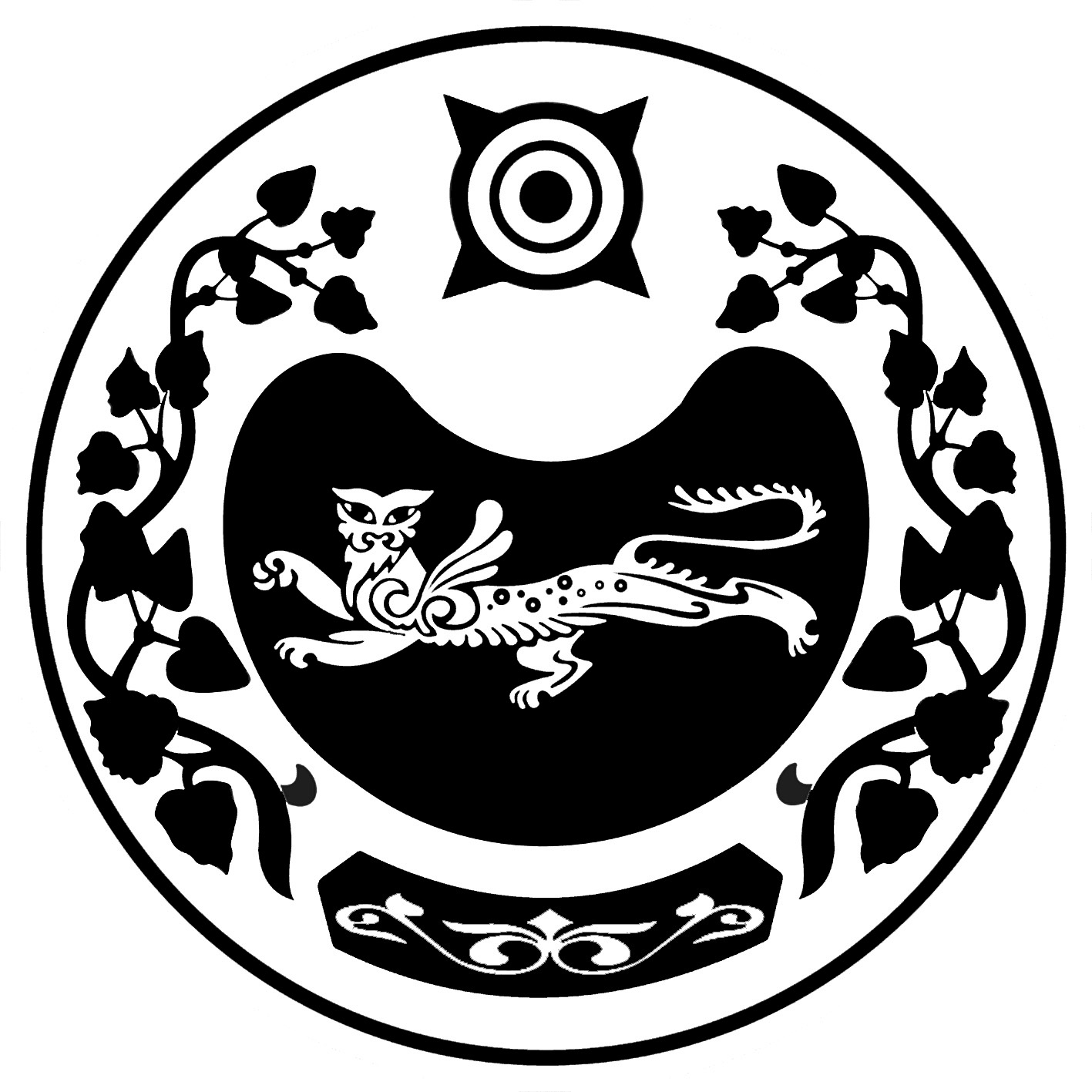 